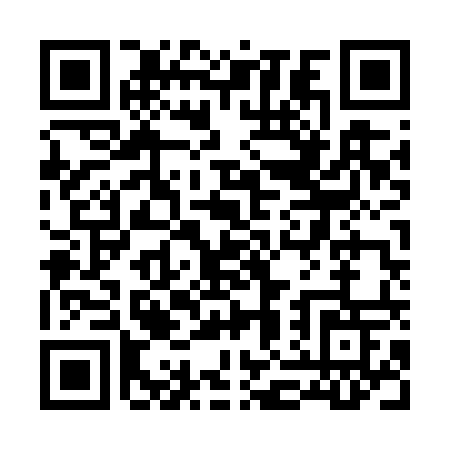 Prayer times for Websters Crossing, New York, USAMon 1 Jul 2024 - Wed 31 Jul 2024High Latitude Method: Angle Based RulePrayer Calculation Method: Islamic Society of North AmericaAsar Calculation Method: ShafiPrayer times provided by https://www.salahtimes.comDateDayFajrSunriseDhuhrAsrMaghribIsha1Mon3:515:371:155:198:5210:372Tue3:525:371:155:198:5210:373Wed3:535:381:155:198:5210:374Thu3:545:391:155:198:5210:365Fri3:555:391:155:198:5110:356Sat3:565:401:155:198:5110:357Sun3:575:401:165:198:5010:348Mon3:585:411:165:198:5010:339Tue3:595:421:165:198:5010:3310Wed4:005:431:165:198:4910:3211Thu4:015:431:165:198:4910:3112Fri4:025:441:165:198:4810:3013Sat4:035:451:165:198:4710:2914Sun4:055:461:175:198:4710:2815Mon4:065:471:175:198:4610:2716Tue4:075:481:175:198:4610:2617Wed4:085:481:175:188:4510:2418Thu4:105:491:175:188:4410:2319Fri4:115:501:175:188:4310:2220Sat4:125:511:175:188:4210:2121Sun4:145:521:175:188:4210:1922Mon4:155:531:175:178:4110:1823Tue4:175:541:175:178:4010:1724Wed4:185:551:175:178:3910:1525Thu4:195:561:175:178:3810:1426Fri4:215:571:175:168:3710:1227Sat4:225:581:175:168:3610:1128Sun4:245:591:175:168:3510:0929Mon4:256:001:175:158:3410:0830Tue4:276:011:175:158:3310:0631Wed4:286:021:175:158:3110:05